Week 10Intro. To Literature & CompositionOctober 17-21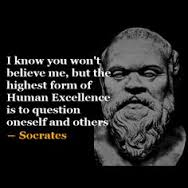 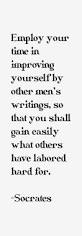 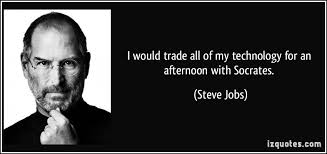 OLSs:Monday		Weekly Letter---Meet in Lab 217 today.  Please sit in assigned seat			Check conclusion paragraphs and model MLA citation expectations on OWLHWK: finish expository essay---check it against rubric expectations and submit to Google Classroom before class on Tuesday.  We will NOT be in the lab for class.Tuesday		Discuss writing process and prepare for Socratic Seminar on Thursday and Friday			Collect essays if any hard copies			Distribute prompt and rubric for Socratic Seminar----go over expectations			Divide into groups for Thursday and Friday			HWK: prepare for seminar by assembling notes and informationWednesday	ASPIRE TEST: This is the information sent to your parents…As partners in your child’s education, it is important to ensure that they are prepared for each step along their educational journey. One way to determine student preparedness is through assessment, and therefore we will be administering the ACT Aspire and PSAT/NMSQT on Wednesday, October 19th. All ninth grade students will take the ACT Aspire English, math, reading, science and writing assessment. The ACT Aspire will give us important information that will allow us to determine how your child is progressing at their current grade level, as well as along their overall path toward future college and career readiness. Further, Aspire will help your child’s teacher understand where your child is succeeding, as well as where extra help or academic focus is needed. Thursday		Independent Reading for 15 minutes:Socratic Seminar—(Group 1)Friday		 	(End of the Quarter)Independent Reading for 15 minutes:Socratic Seminar---(Group 2)Please Purchase 1984 by George Orwell by Monday, October 31st1.Cite strong and thorough textual evidence to support analysis of what the text says explicitly as well as inferences drawn from the text. 2. Determine a theme or central idea of a text and analyze in detail its development over the course of the text, including how it emerges and is shaped and refined by specific details; provide an objective summary of the text. 2.Write informative/explanatory texts to examine and convey complex ideas, concepts, and information clearly and accurately through the effective selection, organization, and analysis of content. 